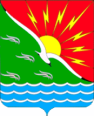 СОВЕТ ДЕПУТАТОВМУНИЦИПАЛЬНОГО ОБРАЗОВАНИЯЭНЕРГЕТИКСКИЙ ПОССОВЕТ НОВООРСКОГО РАЙОНА ОРЕНБУРГСКОЙ ОБЛАСТИР Е Ш Е Н И Е09.08.2019                             п. Энергетик                                   № 286О внесении изменений и дополнений в решение Совета депутатов муниципального образования Энергетикский поссовет Новоорского района Оренбургской области от 17.12.2018 г.  № 249 «О бюджете муниципального образования Энергетикский поссовет Новоорского района Оренбургской области на 2019 годи плановый период 2020-2021 годовВ  соответствии  со  статьей  52 Федерального закона от 06 октября 2003г. № 131-ФЗ «Об общих принципах организации местного самоуправления в Российской Федерации», руководствуясь статьями 22, 27, 52 Устава муниципального образования Энергетикский поссовет Новоорского района  Оренбургской области, Совет депутатов муниципального образования Энергетикский поссовет Новоорского района Оренбургской области,Р Е Ш И Л:В решение Совета депутатов муниципального образования Энергетикский поссовет Новоорского района Оренбургской области от 17.12.2018г. № 249 «О бюджете муниципального образования    Энергетикский поссовет Новоорского района Оренбургской области на 2019 год и плановый период 2020-2021 годов» (далее по тексту Решение) внести следующие изменения:1.1. В пункте 1:	 Приложения № 1, № 6, № 9 к Решению изложить  в новой  редакции  согласно приложениям № 1 , №2, № 3 к настоящему решению.2.Установить, что настоящее решение вступает в силу после его обнародования.3.Контроль за исполнением решения возложить на комиссию  по  бюджету, экономике, поселковому хозяйству и муниципальной собственности.Глава муниципального образования – Председатель Совета депутатов  муниципального образования                                                   А.В. ГоношилкинГлава муниципального образования – Председатель Совета депутатов  муниципального образования                                                   А.В. Гоношилкин                Приложение №1                 Приложение №1                 Приложение №1                 Приложение №1                 Приложение №1 к  решению Совета депутатов Энергетикский поссовет Новоорского района Оренбургской области к  решению Совета депутатов Энергетикский поссовет Новоорского района Оренбургской области к  решению Совета депутатов Энергетикский поссовет Новоорского района Оренбургской области к  решению Совета депутатов Энергетикский поссовет Новоорского района Оренбургской области к  решению Совета депутатов Энергетикский поссовет Новоорского района Оренбургской области  "О внесении изменений и дополнений в решение Совета депутатов муниципального образования Энергетикский поссовет Новоорского района Оренбургской области от 17.12.2018г. № 249 «О  бюджете муниципального образования Энергетикский поссовет Новоорского района Оренбургской области  на 2019 год и плановый период 2020-2021 годов" "О внесении изменений и дополнений в решение Совета депутатов муниципального образования Энергетикский поссовет Новоорского района Оренбургской области от 17.12.2018г. № 249 «О  бюджете муниципального образования Энергетикский поссовет Новоорского района Оренбургской области  на 2019 год и плановый период 2020-2021 годов" "О внесении изменений и дополнений в решение Совета депутатов муниципального образования Энергетикский поссовет Новоорского района Оренбургской области от 17.12.2018г. № 249 «О  бюджете муниципального образования Энергетикский поссовет Новоорского района Оренбургской области  на 2019 год и плановый период 2020-2021 годов" "О внесении изменений и дополнений в решение Совета депутатов муниципального образования Энергетикский поссовет Новоорского района Оренбургской области от 17.12.2018г. № 249 «О  бюджете муниципального образования Энергетикский поссовет Новоорского района Оренбургской области  на 2019 год и плановый период 2020-2021 годов" "О внесении изменений и дополнений в решение Совета депутатов муниципального образования Энергетикский поссовет Новоорского района Оренбургской области от 17.12.2018г. № 249 «О  бюджете муниципального образования Энергетикский поссовет Новоорского района Оренбургской области  на 2019 год и плановый период 2020-2021 годов"от 09.08.2019  № 286от 09.08.2019  № 286от 09.08.2019  № 286от 09.08.2019  № 286от 09.08.2019  № 286ИСТОЧНИКИ ВНУТРЕННЕГО ФИНАНСИРОВАНИЯ ДЕФИЦИТА  БЮДЖЕТА МУНИЦИПАЛЬНОГО ОБРАЗОВАНИЯ ЭНЕРГЕТИКСКИЙ ПОССОВЕТ  НА 2019 ГОД  И ПЛАНОВЫЙ ПЕРИОД 2020-2021 ГОДОВ                                                                                                                               (руб.)ИСТОЧНИКИ ВНУТРЕННЕГО ФИНАНСИРОВАНИЯ ДЕФИЦИТА  БЮДЖЕТА МУНИЦИПАЛЬНОГО ОБРАЗОВАНИЯ ЭНЕРГЕТИКСКИЙ ПОССОВЕТ  НА 2019 ГОД  И ПЛАНОВЫЙ ПЕРИОД 2020-2021 ГОДОВ                                                                                                                               (руб.)ИСТОЧНИКИ ВНУТРЕННЕГО ФИНАНСИРОВАНИЯ ДЕФИЦИТА  БЮДЖЕТА МУНИЦИПАЛЬНОГО ОБРАЗОВАНИЯ ЭНЕРГЕТИКСКИЙ ПОССОВЕТ  НА 2019 ГОД  И ПЛАНОВЫЙ ПЕРИОД 2020-2021 ГОДОВ                                                                                                                               (руб.)ИСТОЧНИКИ ВНУТРЕННЕГО ФИНАНСИРОВАНИЯ ДЕФИЦИТА  БЮДЖЕТА МУНИЦИПАЛЬНОГО ОБРАЗОВАНИЯ ЭНЕРГЕТИКСКИЙ ПОССОВЕТ  НА 2019 ГОД  И ПЛАНОВЫЙ ПЕРИОД 2020-2021 ГОДОВ                                                                                                                               (руб.)ИСТОЧНИКИ ВНУТРЕННЕГО ФИНАНСИРОВАНИЯ ДЕФИЦИТА  БЮДЖЕТА МУНИЦИПАЛЬНОГО ОБРАЗОВАНИЯ ЭНЕРГЕТИКСКИЙ ПОССОВЕТ  НА 2019 ГОД  И ПЛАНОВЫЙ ПЕРИОД 2020-2021 ГОДОВ                                                                                                                               (руб.)№ кодаНаименование источника2019 год2020 год2021 год000 01 00 00 00 00 0000 000ИСТОЧНИКИ ВНУТРЕННЕГО ФИНАНСИРОВАНИЯ ДЕФИЦИТОВ БЮДЖЕТОВ1 837 712,47000 01 03 00 00 00 0000 000Бюджетные кредиты от других бюджетов бюджетной системы Российской Федерации000 01 03 00 00 00 0000 700Получение бюджетных кредитов от других бюджетов бюджетной системы Российской Федерации в валюте Российской Федерации000 01 03 00 00 10 0000 710Получение  кредитов от других бюджетов бюджетной системы Российской Федерации бюджетами муниципальных районов в валюте Российской Федерации000 01 03 00 00 00 0000 800Погашение бюджетных кредитов, полученных от других бюджетов бюджетной системы Российской Федерации в валюте Российской Федерации000 01 03 00 00 10 0000 810Погашение бюджетами муниципальных районов кредитов от других бюджетов бюджетной системы Российской Федерации в валюте Российской Федерации000 01 05 00 00 00 0000 000Изменение остатков средств на счетах по учету средств бюджета1 837712,47000 01 05 00 00 00 0000 500Увеличение остатков средств бюджетов-42 369637,00000 01 05 02 00 00 0000 500Увеличение прочих остатков средств бюджетов-42 369637,00000 01 05 02 01 00 0000 510Увеличение прочих остатков денежных средств бюджетов-42 369637,00000 01 05 02 01 10 0000 510Увеличение прочих остатков денежных средств бюджетов поселений-42 369637,00000 01 05 00 00 00 0000 600Уменьшение остатков средств бюджета44 207 349,47000 01 05 02 00 00 0000 600Уменьшение прочих остатков средств бюджетов44 207 349,47000 01 05 02 01 00 0000 610Уменьшение прочих остатков денежных средств бюджетов44 207 349,47000 01 05 02 01 10 0000 610Уменьшение прочих остатков денежных средств бюджетов поселений44 207 349,47Приложение № 2к решению Совета депутатов Энергетикский поссовет Новоорского района Оренбургской области Приложение № 2к решению Совета депутатов Энергетикский поссовет Новоорского района Оренбургской области «О внесении изменений и дополнений в решение Совета депутатов муниципального образования Энергетикский поссовет Новоорского района Оренбургской области от 17.12.2018г. № 249"О  бюджете муниципального образования«О внесении изменений и дополнений в решение Совета депутатов муниципального образования Энергетикский поссовет Новоорского района Оренбургской области от 17.12.2018г. № 249"О  бюджете муниципального образованияЭнергетикский поссовет Новоорского района Оренбургской области на 2019 год и плановый период 2020-2021 годов"от 09.08.2019  № 286от 09.08.2019  № 286Распределение бюджетных ассигнований  бюджета поселения  по разделам, подразделам, целевым статьям  (муниципальным программам муниципального образования Энергетикский поссовет и непрограммным направлениям деятельности),группам и подгруппам   видов расходов классификации расходов на 2019 год и плановый период  2020– 2021 годов(руб.)НаименованиеКоды Ведомственной классификацииКоды Ведомственной классификацииКоды Ведомственной классификацииКоды Ведомственной классификацииКоды Ведомственной классификации2019 год Пояснительная запискаПояснительная записка2019 год с изменениями2020 год 2021 год Наименованиеструктура расходовразделподразделцелевая статьявид расхода2019 год Увеличение,уменьшение расходной частиПередвижка2019 год с изменениями2020 год 2021 год 123456789101112Общегосударственные вопросы1120100000000000000018 106 850,28  0,00  -798 247,95  17 308 602,33  13 903 869,82  13 870 759,61  Муниципальная программа «Управление муниципальными финансами  Муниципального образования Энергетикский поссовет Новоорского района Оренбургской области на 2019-2023 годы» 112010000013 979503,110,00-548247,9513 431 255,16  10763073,0010763073,00Основное мероприятие "Финансирование расходов на содержание высшего должностного лица субъекта Российской Федерации и муниципального образования"112010207002000000001 110907,000,000,001 110 907,00  1110907,001110907,00Расходы на содержание главы муниципального образования Энергетикский поссовет112010207002000100001 110907,000,000,001 110 907,00  1110907,001110907,00Глава  муниципального образования112010207002000100001 110907,000,000,001 110 907,00  1110907,001110907,00Расходы на выплату персоналу государственных (муниципальных) органов112010207002000101201 110907,001 110 907,00  1110907,001110907,00Уплата налогов,сборов и иных платежей112010207002000108500,00  Основное мероприятие "Финансирование расходов на содержание законодательных (представительных) органов государственной власти и представительных органов муниципальных образований"1120103070030001000088000,000,000,0088 000,00  88000,0088000,00Расходы на содержание представительного органа муниципального образования  Энергетикский поссовет1120103070030001000088000,000,000,0088 000,00  88000,0088000,00Депутаты представительного органа муниципального образования1120103070030001000088000,000,000,0088 000,00  88000,0088000,00Иные закупки товаров, работ и услуг для обеспечения государственных (муниципальных) нужд1120103070030001024088000,0088 000,00  88000,0088000,00Основное мероприятие "Финансирование расходов на содержание высших исполнительных органов государственной власти субъектов Российской Федерации, местных администраций1120104070040000000012 780596,110,00-421382,7112 359 213,40  9564166,009564166,00Расходы на содержание центрального аппарата муниципального образования Энергетикский поссовет1120104070040001000012 780596,110,00-421382,7112 359 213,40  9564166,009564166,00Центральный аппарат1120104070040001000012 780596,110,00-421382,7112 359 213,40  9564166,009564166,00Расходы на выплату персоналу государственных (муниципальных) органов112010407004000101205711266,005 711 266,00  5711266,005711266,00Иные закупки товаров, работ и услуг для обеспечения государственных (муниципальных) нужд112010407004000102403 842446,270,00-421382,743 421 063,53  3562900,003562900,00Исполнение судебных актов112040407004000108302 936883,84-126865,242 810 018,60  Уплата налогов,сборов и иных платежей11201040700400010850290000,00290 000,00  290000,00290000,00Выполнение части полномочий муниципальным районам по решению вопросов местного значения поселений в сфере архитектуры и градостроительства11201040000000000000105493,000,000,00105 493,00  0,000,00Непрограммное направление расходов местного бюджета по передаваемым полномочиям11201048100000000000105493,000,000,00105 493,00  0,000,00Осуществление полномочий поселений в соответствии с заключенными соглашениями за счет средств,передаваемых из бюджетов поселений11201048120000000000105493,000,000,00105 493,00  0,000,00Выполнение части полномочий муниципальным районом по решению вопросов местного значения поселений в сфере архитектуры и градостроительства11201048120060020540105493,00105 493,00  Выполнение части полномочий муниципальным районом по решению вопросов местного значения поселений по осуществлению мер по противодействию коррупции в границах поселения в отношении муниципальных служащих11201040000000000000500,000,000,00500,00  Непрограммное направление расходов местного бюджета по передаваемым полномочиям11201048100000000000500,000,000,00500,00  Осуществление полномочий поселений в соответствии с заключенными соглашениями за счет средств,передаваемых из бюджетов поселений11201048120000000000500,000,000,00500,00  Выполнение части полномочий муниципальным районом по решению вопросов местного значения поселений по осуществлению мер по противодействию коррупции в границах поселения в отношении муниципальных служащих11201048120060070540500,00500,00  Муниципальная программа " Развитие муниципальной службы в  Муниципальном образовании Энергетикский поссовет Новоорского района Оренбургской области на 2019-2023гг."1120104110000000000090100,980,0090 100,98  51244,8232494,61Основное мероприятие "Обучение и повышение квалификации муниципальных служащих Муниципального образования Энергетикский поссовет"1120104110010000000090100,9890 100,98  51244,8232494,61Расходы на обучение и повышение квалификации муниципальных служащих Муниципального образования Энергетикский поссовет1120104110010001000090100,9890 100,98  51244,8232494,61Иные закупки товаров, работ и услуг для обеспечения государственных (муниципальных) нужд1120104110010001024090100,9890 100,98  51244,8232494,61Основное мероприятие "О почетном звании "Почетный гражданин муниципального образования Энергетикский поссовет Новоорского района Оренбургской области"1120104110020000000040000,000,0040 000,00  Расходы на выплаты почетному гражданину муниципального образования Энергетикский поссовет Новоорского района Оренбургской области1120104110020001000040 000,000,0040 000,00  Премии и гранты1120104110020001035040000,000,0040 000,00  Обеспечение деятельности финансовых, налоговых и таможенных органов и органов финансового (финансово-бюджетного) надзора11201060000000000000291300,000,000,00291 300,00  0,000,00Непрограммное направление расходов местного бюджета по передаваемым полномочиям11201068100000000000291300,000,000,00291 300,00  0,000,00Выполнение части полномочий муниципальным районам по решению вопросов местного значения поселений в части содержания контрольно-ревизионной комиссии органов местного самоуправления11201068120000000000291300,000,000,00291 300,00  0,000,00Контрольно-ревизионная комиссия11201068120060010540290800,00290 800,00  Осуществление внутреннего муниципального финансового контроля11201068120060050540500,00500,00  Резервные фонды 1120111000000000000050000,000,000,0050 000,00  50000,0050000,00Непрограммное направление расходов местного бюджета1120111820000000000050000,000,000,0050 000,00  50000,0050000,00Резервные  фонды местных администраций1120111824000000000050000,000,000,0050 000,00  50000,0050000,00Резервный  фонд за счет средств поселений1120111821004001000050000,000,000,0050 000,00  50000,0050000,00Резервные средства1120111821004001087050000,0050 000,00  50000,0050000,00Другие общегосударственные вопросы112011300000000000003589953,190,00-250000,003 339 953,19  3039552,003025192,00Муниципальная программа "Содержание муниципального имущества муниципального образования Энергетикский поссовет Новоорского района Оренбургской области на 2019-2023гг."112011302000000000003 513033,190,00-250000,003 263 033,19  3014332,003014332,00Основное мероприятие "Выполнение мероприятий по содержанию муниципального имущества муниципального образования Энергетикский поссовет "112011302001000000003 513033,190,00-250000,003 263 033,19  3014332,003014332,00Направление расходов на содержание  муниципального имущества муниципального образования Энергетикский поссовет112011302001000100003 513033,190,00-250000,003 263 033,19  3014332,003014332,00Иные закупки товаров, работ и услуг для обеспечения государственных (муниципальных) нужд112011302001000102403 513033,19-250000,003 263 033,19  3014332,003014332,00Муниципальная программа "Оформление права собственности на муниципальное имущество Муниципального образования Энергетикский поссовет Новоорского района Оренбургской области на 2018-2020 гг."1120113010000000000040920,000,000,0040 920,00  18720,006360,00Основное мероприятие "Проведение инвентаризации и оформление документов на объекты муниципального имущества Муниципального образования Энергетикский поссовет"1120113010010000000040920,000,000,0040 920,00  18720,006360,00Расходы на проведение инвентаризации и оформление документов на объекты муниципального имущества Муниципального образования Энергетикский поссовет"1120113010010001000040920,000,000,0040 920,00  18720,006360,00Иные закупки товаров, работ и услуг для обеспечения государственных (муниципальных) нужд1120113010010001024010920,0010 920,00  18720,006360,00Муниципальная программа "Энергосбережение и повышение эффективности  Муниципального образования Энергетикский поссовет  на 2019-2023 годы"1120113160000000000036 000,000,000,0036 000,00  6500,004500,00Основное мероприятие "Проведение мероприятий по энергосбережению и повышению эффективности  Муниципального образования Энергетикский поссовет  на 2017-2021 годы"1120113160010000000036000,000,000,0036 000,00  6500,004500,00Расходы на проведение мероприятий по энергосбережению и повышению эффективности  Муниципального образования Энергетикский поссовет  на 2019-2023 годы1120113160010001000036000,000,000,0036 000,00  6500,004500,00Иные закупки товаров, работ и услуг для обеспечения государственных (муниципальных) нужд1120113160010001024036000,000,0036 000,00  6500,004500,00Непрограмное направление расходов местного бюджета11201138200000000000548 247,95  0,00  Исполнение судебных актов муниципальным образованием11201138230000000000548 247,95  0,00  Расходы на исполнение судебных актов11201138230010030000548 247,95  0,00  Иные закупки товаров, работ и услуг для обеспечения государственных (муниципальных) нужд11201138230010030240421 382,71  0,00  Исполнение судебных актов11201138230010030830126865,24Национальная оборона11202000000000000000449684,000,000,00449 684,00  449684,00449684,00Мобилизационная и вневойсковая подготовка11202030000000000000449684,000,000,00449 684,00  449684,00449684,00Непрограммные мероприятия за счет субсидий из федерального бюджета11202038300000000000449684,000,000,00449 684,00  449684,00449684,00Осуществление первичного воинского учета на территориях, где отсутствуют военные комиссариаты11202038300051180000449684,000,000,00449 684,00  449684,00449684,00Расходы на выплату персоналу государственных (муниципальных) органов11202038300051180120448003,00448 003,00  449684,00449684,00Иные закупки товаров, работ и услуг для обеспечения государственных (муниципальных) нужд112020383000511802401681,000,001 681,00  Уплата налогов,сборов и иных платежей112020383000511808500,00  Национальная безопасность и правоохранительная деятельность11203000000000000000643596,400,000,00643 596,40  638366,09661322,56Органы юстиции1120304000000000000044454,000,000,0044 454,00  44454,0044454,00Непрограммные мероприятия за счет субсидий из федерального бюджета1120304830000000000044454,000,000,0044 454,00  44454,0044454,00Государственная регистрация актов гражданского состояния1120304830005930000044454,000,000,0044 454,00  44454,0044454,00Расходы на выплату персоналу государственных (муниципальных) органов112030483000593001200,00  Иные закупки товаров, работ и услуг для обеспечения государственных (муниципальных) нужд1120304830005930024044454,0044 454,00  44454,0044454,00Обеспечение пожарной безопасности11203100000000000000572142,400,000,00572 142,40  573912,09596868,56Муниципальная программа "Обеспечение пожарной безопасности,ликвидация и предупреждение чрезвычайных ситуаций на территории Муниципального образования Энергетикский поссовет Новоорского района Оренбургской областина 2019-2023 гг."11203100300000000000572142,400,000,00572 142,40  573912,09596868,56Основное мероприятие "Обеспечение пожарной безопасности на территории поселения"11203100300100000000422142,400,000,00422 142,40  411672,09428138,96Направление расходов на обеспечение пожарной безопасности11203100300100010000422142,400,000,00422 142,40  411672,09428138,96Иные закупки товаров, работ и услуг для обеспечения государственных (муниципальных) нужд11203100300100010240422142,40422 142,40  411672,09428138,96Основное мероприятие "Подготовка к противопаводковым  мероприятиям в районе частного сектора п.Энергетик"11203100300200000000150000,000,000,00150 000,00  162240,00168729,60Направление расходов на противопаводковые мероприятия в районе частного сектора п.Энергетик11203100300200020000150000,000,000,00150 000,00  162240,00168729,60Иные закупки товаров, работ и услуг для обеспечения государственных (муниципальных) нужд11203100300200020240150000,00150 000,00  162240,00168729,60Другие вопросы в области национальной безопасности и правоохранительной деятельности1120314000000000000027000,000,000,0027 000,00  20000,0020000,00Муниципальная программа "Оказание поддержки гражданам и их объединениям,участвующим в охране общественного порядка,создание условий для деятельности народных дружин в муниципальном образовании Энергетикский поссовет Новоорского района Оренбургской области на 2019-2023 годы"1120314120000000000027000,000,000,0027 000,00  20000,0020000,00Основное мероприятие "Оказание поддержки гражданам и их объединениям,участвующим в охране общественного порядка,создание условий для деятельности народных дружин в муниципальном образовании Энергетикский поссовет" 1120314120010000000027000,000,000,0027 000,00  20000,0020000,00Направление расходов на  обеспечение форменной одеждой и знаками отличия1120314120010001000027000,000,000,0027 000,00  20000,0020000,00Иные закупки товаров, работ и услуг для обеспечения государственных (муниципальных) нужд1120314120010001024027000,0027 000,00  20000,0020000,00Национальная экономика112040000000000000009 575371,800,000,009 575 371,80  4959035,003253232,00Дорожное хозяйство (дорожные фонды)112040900000000000009 460555,800,000,009 460 555,80  4959035,003253232,00Муниципальная программа "Развитие сети дорог общего пользования местного значения муниципального образования Энергетикский поссовет  на 2019-2023 гг."112040904000000000009 460555,800,000,009 460 555,80  4959035,003253232,00Основное мероприятие "Капитальный ремонт, ремонт и содержание  автомобильных дорог поселения и искусственных сооружений на них"112040904001000000009 460555,800,000,009 460 555,80  4959035,003253232,00Софинансирование расходов по капитальному ремонту  и ремонту дорог общего пользования112040904001S04100002 525710,000,00-12628,552 513 081,45  1294026,000,00Иные закупки товаров, работ и услуг для обеспечения государственных (муниципальных) нужд112040904001S04102402 525710,00-12628,552 513 081,45  1294026,00Направление расходов по содержанию и ремонту  дорог общего пользования Муниципального образования Энергетикский поссовет112040904001000100003 700246,000,0012628,553 712 874,55  3515009,003103232,00Иные закупки товаров, работ и услуг для обеспечения государственных (муниципальных) нужд112040904001000102403700246,000,0012628,553 712 874,55  3515009,003103232,00Основное мероприятие "Ремонт дорог Муниципального образования Энергшетикский поссовет"1120409040010Д0100003 027586,000,003 027 586,00  Направление расходов по ремонту дорог Муниципального образования Энергетикский поссовет1120409040010Д0100003 027586,000,003 027 586,00  Иные закупки товаров, работ и услуг для обеспечения государственных (муниципальных) нужд1120409040010Д0102443 027586,000,003 027 586,00  Направление расходов  на  оплату услуг по разработке и проверке локально-сметных расчетов и на строительный надзор11204090400100020000207013,800,000,00207 013,80  150000,00150000,00Иные закупки товаров, работ и услуг для обеспечения государственных (муниципальных) нужд11204090400100020240207013,800,00207 013,80  150000,00150000,00Другие вопросы в области национальной экономики11204120000000000000114816,000,000,00114 816,00  0,000,00Муниципальная программа "Оформление права собственности на муниципальное имущество Муниципального образования Энергетикский поссовет Новоорского района Оренбургской области на 2019-2023 гг."11204120100000000000114816,000,000,00114 816,00  0,000,00Основное мероприятие "Проведение мероприятий по оформлению земельных участков Муниципального образования Энергетикский поссовет"11204120100200000000114816,000,000,00114 816,00  0,000,00Расходы на  проведение мероприятий по оформлению земельных участков Муниципального образования Энергетикский поссовет11204120100200020000114816,000,000,00114 816,00  0,000,00Иные закупки товаров, работ и услуг для обеспечения государственных (муниципальных) нужд11204120100200020240114816,00114 816,00  Жилищно-коммунальное хозяйство112050000000000000009 175173,530,000,009 175 173,53  11197454,307888300,74Коммунальное хозяйство112050200000000000002 889047,060,000,002 889 047,06  4596826,581132179,40Муниципальная программа "Модернизация объектов коммунальной инфраструктуры Муниципального образования  Энергетикский поссовет на 2019-2023 годы"112050205000000000002 889047,060,002 889 047,06  4596826,581132179,40Основное мероприятие "Инвестиции в реконструкцию теплосети п.Энергетик"112050205001000000000,000,000,000,00  200000,00200000,00Направление расходов на инвестиции в реконструкцию теплосети п.Энергетик112050205001000100000,000,000,000,00  200000,00200000,00Бюджетные инвестиции112050205001000104100,00  200000,00200000,00Основное мероприятие "Выполнение  мероприятий по разработке проектно - сметной документации,проведение государственной экспертизы смет и организация строительного контроля"112050205002000000001 476050,000,000,001 476 050,00  127095,58132179,40Направление расходов на  разработку проектно - сметной документации,проведение государственной экспертизы смет и организацию строительного контроля112050205002000200001 476050,000,000,001 476 050,00  127095,58132179,40Иные закупки товаров, работ и услуг для обеспечения государственных (муниципальных) нужд112050205002000202401 476050,001 476 050,00  127095,58132179,40Основное мероприятие "Выполнение  мероприятий по содержанию и ремонту систем водоснабжения и водоотведения в п.Энергетик"11205020500300000000500000,000,000,00500 000,00  0,000,00Направление расходов  по содержанию и ремонту систем водоснабжения и водоотведения в п.Энергетик11205020500300030000500000,000,000,00500 000,00  0,000,00Иные закупки товаров, работ и услуг для обеспечения государственных (муниципальных) нужд11205020500300030240500000,00500 000,00  Основное мероприятие "Выполнение  мероприятий по содержанию и ремонту тепловых сетей в п.Энергетик"11205020500400000000500000,000,000,00500 000,00  0,000,00Направление расходов  по содержанию и ремонту тепловых сетей в п.Энергетик11205020500400040000500000,000,000,00500 000,00  0,000,00Иные закупки товаров, работ и услуг для обеспечения государственных (муниципальных) нужд11205020500400040240500000,00500 000,00  Основное мероприятие "Мероприятия на проведение капитального ремонта наружного водоснабжения и наружных сетей канализации в п.Энергетик"112050205005000000000,000,000,000,00  3469731,000,00Направление расходов  на проведение капитального ремонта наружного водоснабжения и наружных сетей канализации в п.Энергетик112050205005000500000,000,000,000,00  3469731,000,00Иные закупки товаров, работ и услуг для обеспечения государственных (муниципальных) нужд112050205005000502400,00  3469731,00Основное мероприятие "Мероприятия  по закупке материалов к подготовке к осенне-зимнему периоду п.Энергетик"112050205006000000000,000,000,000,00  800000,00800000,00Направление расходов по  закупке материалов к подготовке к осенне-зимнему периоду п.Энергетик112050205006000600000,000,000,000,00  800000,00800000,00Иные закупки товаров, работ и услуг для обеспечения государственных (муниципальных) нужд112050205006000602400,00  800000,00800000,00Основное мероприятие "Выполнение  мероприятий по капитальному ремонту тепловых сетей в п.Энергетик"11205020500700000000412997,060,000,00412 997,06  Направление расходов  на капитальный  ремонт тепловой сети в п.Энергетик участок № 1,2,3.11205020500700010000159365,990,00159 365,99  Иные закупки товаров, работ и услуг для обеспечения государственных (муниципальных) нужд11205020500700010240159365,99159 365,99  Направление расходов  на капитальный  ремонт тепловой сети в п.Энергетик участок № 4.11205020500700020000113077,510,00113 077,51  Иные закупки товаров, работ и услуг для обеспечения государственных (муниципальных) нужд11205020500700020240113077,51113 077,51  Направление расходов  на капитальный  ремонт тепловой сети в п.Энергетик участок № 5,6.11205020500700030000140553,560,00140 553,56  Иные закупки товаров, работ и услуг для обеспечения государственных (муниципальных) нужд11205020500700030240140553,56140 553,56  Благоустройство112050300000000000006 286126,470,000,006 286 126,47  6600627,726756121,34Муниципальная программа "Благоустройство территории Муниципального образования Энергетикский поссовет на 2019-2023 гг."112050306000000000006 286126,470,00250000,006 536 126,47  6600627,726756121,34Основное мероприятие "Прочие мероприятия по благоустройству Муниципального образования Энергетикский поссовет Новоорского района Оренбургской области"112050306001000000001 211742,450,00250000,001 461 742,45  1467594,441505898,23Расходы на выполнение мероприятий по благоустройству территории муниципального образования112050306001000100001 211742,450,00250000,001 461 742,45  1467594,441505898,23Иные закупки товаров, работ и услуг для обеспечения государственных (муниципальных) нужд112050306001000102401 211742,45250000,001 461 742,45  1467594,441505898,23Основное мероприятие "Обеспечение  уличного освещения Муниципального образования Энергетикский поссовет Новоорского района Оренбургской области"112050306002000000003 533044,020,000,003 533 044,02  3579753,283696943,11Направление расходов на оплату и материально-техническое обеспечение уличного освещения112050306002000200003 533044,020,000,003 533 044,02  3579753,283696943,11Иные закупки товаров, работ и услуг для обеспечения государственных (муниципальных) нужд112050306002000202403 533044,023 533 044,02  3579753,283696943,11Основное мероприятие "Озеленение территории  Муниципального образования Энергетикский поссовет Новоорского района Оренбургской области"112050306003000000001 417440,000,000,001 417 440,00  1553280,001553280,00Расходы на выполнение мероприятий по озеленению территории муниципального образования112050306003000300001 417440,000,000,001 417 440,00  1553280,001553280,00Иные закупки товаров, работ и услуг для обеспечения государственных (муниципальных) нужд112050306003000302401 417440,001 417 440,00  1553280,001553280,00Муниципальная программа "Формирование комфортной городской среды муниципального образовани Энергетикский поссовет Новоорского района Оренбургской области на 2018-2022 гг."112050315000000000000,000,000,000,00  0,000,00Основное мероприятие "Разработка проектно-сметной документации, проведение государственной экспертизы смет на благоустройство территории парка"11205031500100000000123900,000,000,00123 900,00  0,000,00Направление расходов наРазработка проектно-сметной документации, проведение государственной экспертизы смет на благоустройство территории парка11205031500100010000123900,000,000,00123 900,00  0,000,00Иные закупки товаров, работ и услуг для обеспечения государственных (муниципальных) нужд11205031500100010240123900,000,000,00123900,000,000,00Культура, кинематография 112080000000000000005 694442,100,000,005 694 442,10  770675,80770675,80Культура112080100000000000005 694442,100,000,005 694 442,10  770675,80770675,80Муниципальная программа "Развитие культуры на территории Муниципального образования Энергетикский поссовет Новоорского района Оренбургской области на 2019-2023 гг."112080108000000000005 694442,100,000,005 694 442,10  770675,80770675,80Основное мероприятие "Сохранение и развитие  культуры в Муниципальном  образовании Энергетикский поссовет Новоорского района Оренбургской области"11208010800100000000753675,800,000,00753 675,80  770675,80770675,80 Направление расходов в сфере культуры 11208010800100010000753675,800,000,00753 675,80  770675,80770675,80Иные закупки товаров, работ и услуг для обеспечения государственных (муниципальных) нужд11208010800100010240753675,80753 675,80  770675,80770675,80Основное мероприятие "Выполнение части полномочий муниципальным районом по решению вопросов местного значения поселений в области культуры и библиотечного обслуживания»112080108002000000004 940766,300,000,004 940 766,30  Направление расходов на межбюджетные трансферты112080108002600300004 940766,300,000,004 940 766,30  Иные межбюджетные трансферты112080108002600305404 940766,300,004 940 766,30  Социальная политика11210000000000000000371282,200,000,00371 282,20  371281,79371282,09Пенсионное обеспечение11210010000000000000371282,200,000,00371 282,20  371281,79371282,09Непрограммное направление расходов местного бюджета11210018200000000000371282,200,000,00371 282,20  371281,79371282,09Финансирование расходов на пенсионное обеспечение муниципальных служащих Муниципального образования Энергетикский поссовет Новоорского района Оренбургской области11210018230000000000371282,200,000,00371 282,20  371281,79371282,09Расходы на социальное обеспечение и иные выплаты населению Муниципального образования Энергетикский поссовет11210018230010080000371282,200,000,00371 282,20  371281,79371282,09Публичные нормативные социальные выплаты гражданам11210018230010080310371282,20371 282,20  371281,79371282,09Социальное обеспечение населения112100300000000000000,000,000,000,00  Муниципальная программа "Обеспечение жильем молодых семей в Муниципальном образовании Энергетикский поссовет Новоорского района Оренбургскойобластина 2019-2023 годы"112100314000000000000,000,000,000,00  Основное мероприятие "Осуществление полномочий поселений в соответствии с заключенными соглашениями за счет средств,передаваемых из бюджетов поселений"112100314002000000000,000,000,000,00  0,000,00Направление расходов на межбюджетные трансферты112100314002600400000,00  Иные межбюджетные трансферты112100314002600405400,00  Физическая культура и спорт11211000000000000000190949,160,000,00190 949,16  190949,16190949,16Массовый спорт11211020000000000000190949,160,000,00190 949,16  190949,16190949,16Муниципальная программа "Развитие физической культуры, спорта и здорового образа жизни на территории Муниципального образования Энергетикский поссовет Новоорского района Оренбургской области на 2019-2023 годы"11211021000000000000190949,160,000,00190 949,16  190949,16190949,16Основное мероприятие "Выполнение мероприятий по развитию физической культуры, спорта и здорового образа жизни Муниципального образования Энергетикский поссовет"11211021000100000000190949,160,000,00190 949,16  190949,16190949,16Направление расходов на мероприятия по физической культуре и спорту11211021000100010000190949,160,000,00190 949,16  190949,16190949,16Иные закупки товаров, работ и услуг для обеспечения государственных (муниципальных) нужд11211021000100010240190949,16190 949,16  190949,16190949,16Условно утвержденные расходы999990,000,000,000,00  1896729,047404223,04Условно утвержденные расходы99999990,000,000,000,00  1896729,047404223,04Условно утвержденные расходы999999999999999990,000,000,000,00  1896729,047404223,04Условно утвержденные расходы999999999999999999990,00  1896729,047404223,04ИТОГО44 207 349,470,000,0044 207 349,4734 378 045,0034 860 429,00                                                                              Приложение № 3к решению Совета депутатов Энергетикский поссоветНовоорского района Оренбургской области                                                                               Приложение № 3к решению Совета депутатов Энергетикский поссоветНовоорского района Оренбургской области                                                                               Приложение № 3к решению Совета депутатов Энергетикский поссоветНовоорского района Оренбургской области                                                                               Приложение № 3к решению Совета депутатов Энергетикский поссоветНовоорского района Оренбургской области                                                                               Приложение № 3к решению Совета депутатов Энергетикский поссоветНовоорского района Оренбургской области                                                                               Приложение № 3к решению Совета депутатов Энергетикский поссоветНовоорского района Оренбургской области                                                                               Приложение № 3к решению Совета депутатов Энергетикский поссоветНовоорского района Оренбургской области «О внесении изменений и дополнений в решение Совета депутатов муниципального образования Энергетикский поссовет Новоорского района Оренбургской области от 17.12.2018 г. № 249 "О  бюджете муниципального образования«О внесении изменений и дополнений в решение Совета депутатов муниципального образования Энергетикский поссовет Новоорского района Оренбургской области от 17.12.2018 г. № 249 "О  бюджете муниципального образования«О внесении изменений и дополнений в решение Совета депутатов муниципального образования Энергетикский поссовет Новоорского района Оренбургской области от 17.12.2018 г. № 249 "О  бюджете муниципального образования«О внесении изменений и дополнений в решение Совета депутатов муниципального образования Энергетикский поссовет Новоорского района Оренбургской области от 17.12.2018 г. № 249 "О  бюджете муниципального образования«О внесении изменений и дополнений в решение Совета депутатов муниципального образования Энергетикский поссовет Новоорского района Оренбургской области от 17.12.2018 г. № 249 "О  бюджете муниципального образования«О внесении изменений и дополнений в решение Совета депутатов муниципального образования Энергетикский поссовет Новоорского района Оренбургской области от 17.12.2018 г. № 249 "О  бюджете муниципального образования«О внесении изменений и дополнений в решение Совета депутатов муниципального образования Энергетикский поссовет Новоорского района Оренбургской области от 17.12.2018 г. № 249 "О  бюджете муниципального образованияЭнергетикский поссовет Новоорского района Оренбургской области на 2019 год и плановый период 2020-2021 годов" от 09.08.2019 № 286Энергетикский поссовет Новоорского района Оренбургской области на 2019 год и плановый период 2020-2021 годов" от 09.08.2019 № 286Энергетикский поссовет Новоорского района Оренбургской области на 2019 год и плановый период 2020-2021 годов" от 09.08.2019 № 286Энергетикский поссовет Новоорского района Оренбургской области на 2019 год и плановый период 2020-2021 годов" от 09.08.2019 № 286Энергетикский поссовет Новоорского района Оренбургской области на 2019 год и плановый период 2020-2021 годов" от 09.08.2019 № 286Энергетикский поссовет Новоорского района Оренбургской области на 2019 год и плановый период 2020-2021 годов" от 09.08.2019 № 286Распределение бюджетных ассигнований бюджета поселения на 2019 год и муниципального образования Энергетикский поссовет),разделам, подразделам, группам и подгруппам видов расходов классификации расходов (руб.)Распределение бюджетных ассигнований бюджета поселения на 2019 год и муниципального образования Энергетикский поссовет),разделам, подразделам, группам и подгруппам видов расходов классификации расходов (руб.)Распределение бюджетных ассигнований бюджета поселения на 2019 год и муниципального образования Энергетикский поссовет),разделам, подразделам, группам и подгруппам видов расходов классификации расходов (руб.)Распределение бюджетных ассигнований бюджета поселения на 2019 год и муниципального образования Энергетикский поссовет),разделам, подразделам, группам и подгруппам видов расходов классификации расходов (руб.)Распределение бюджетных ассигнований бюджета поселения на 2019 год и муниципального образования Энергетикский поссовет),разделам, подразделам, группам и подгруппам видов расходов классификации расходов (руб.)№ п/пНаименование программыРЗПРЦСВР2019 год2020 год2021 годМуниципальная программа " Развитие муниципальной службы в  Муниципальном образовании Энергетикский поссовет Новоорского района Оренбургской области на 2019-2023гг."01041100000000000       90 100,98    51 244,82    32 494,61 Расходы на обучение и повышение квалификации муниципальных служащих Муниципального образования Энергетикский поссовет0104110010001024050100,9851244,8232494,61Расходы на выплаты почетному гражданину муниципального образования Энергетикский поссовет Новоорского района Оренбургской области0104110020001035040000,00Муниципальная программа «Управление муниципальными финансами  Муниципального образования Энергетикский поссовет Новоорского района Оренбургской области на 2019-2023 годы» 01000700000000000  13 431 255,16 10 763 073,00 10 763 073,00 Расходы на содержание главы муниципального образования Энергетикский поссовет010207002000100001 110907,001110907,001110907,00Расходы на содержание представительного органа муниципального образования  Энергетикский поссовет0103070030001000088000,0088000,0088000,00Расходы на содержание центрального аппарата муниципального образования Энергетикский поссовет0104070040001000012 232 348,169564166,009564166,00Муниципальная программа "Оформление права собственности на муниципальное имущество Муниципального образования Энергетикский поссовет Новоорского района Оренбургской области на 2019-2023 гг."0113010000000000040920,0018720,006360,00Расходы на проведение инвентаризации и оформление документов на объекты муниципального имущества Муниципального образования Энергетикский поссовет0113010010001024040920,0018720,006360,00Муниципальная программа "Энергосбережение и повышение эффективности  Муниципального образования Энергетикский поссовет  на 2019-2023 годы"0113160000000000036 000,006 500,004 500,00Расходы на проведение мероприятий по энергосбережению и повышению эффективности  Муниципального образования Энергетикский поссовет  на 2017-2021 годы0113160010001024036000,006500,004500,00Муниципальная программа "Содержание муниципального имущества муниципального образования Энергетикский поссовет Новоорского района Оренбургской области на 2019-2023гг."011302000000000003 263 033,193 014 332,003 014 332,00Направление расходов на содержание  муниципального имущества муниципального образования Энергетикский поссовет011302001000102403 263033,193014332,003014332,00Муниципальная программа "Оказание поддержки гражданам и их объединениям,участвующим в охране общественного порядка,создание условий для деятельности народных дружин в муниципальном образовании Энергетикский поссовет Новоорского района Оренбургской области на 2019-2023 годы"0314120000000000027 000,0020 000,0020 000,00Направление расходов на  обеспечение форменной одеждой и знаками отличия0314120010001024027000,0020000,0020000,00Муниципальная программа "Обеспечение пожарной безопасности,ликвидация и предупреждение чрезвычайных ситуаций на территории Муниципального образования Энергетикский поссовет Новоорского района Оренбургской областина 2019-2023 гг."03100300000000000       572 142,40      573 912,09        596 868,56 Направление расходов на  обеспечение пожарной безопасности 03100300100010240422142,40411672,09428138,96Направление расходов на противопаводковые мероприятия в районе частного сектора п.Энергетик03100300200020240150000,00162240,00168729,60Муниципальная программа "Развитие сети дорог общего пользования местного значения муниципального образования Энергетикский поссовет  на 2019-2023 гг."040904000000000009 460555,804959035,003253232,00Софинансирование расходов по капитальному ремонту  и ремонту дорог общего пользования040904001S04102402 513081,451294026,00Направление расходов по содержанию и ремонту  дорог общего пользования Муниципального образования Энергетикский поссовет040904001000102403 712874,553515009,003103232,00Направление расходов на ремонт дорог Муниципального образования Энергетикский поссовет0409040010Д0102403 027586,00Направление расходов  на  оплату услуг по разработке и проверке локально-сметных расчетов и на строительный надзор04090400100020240207013,80150000,00150000,00Муниципальная программа "Оформление права собственности на муниципальное имущество Муниципального образования Энергетикский поссовет Новоорского района Оренбургской области на 2019-2023 гг."04120100000000000114816,000,000,00Расходы на проведение мероприятий по оформлению земельных участков Муниципального образования Энергетикский поссовет04120100200020240114816,00Муниципальная программа "Модернизация объектов коммунальной инфраструктуры Муниципального образования  Энергетикский поссовет на 2019-2023 годы"050205000000000002 889 047,064 596 826,581 132 179,40Направление расходов на инвестиции в реконструкцию теплосети п.Энергетик05020500100010410200000,00200000,00Направление расходов на  разработку проектно - сметной документации,проведение государственной экспертизы смет и организацию строительного контроля050205002000202401 476050,00127095,58132179,40Направление расходов  по содержанию и ремонту систем водоснабжения и водоотведения в п.Энергетик05020500300030240500000,00Направление расходов  по содержанию и ремонту тепловых сетей в п.Энергетик05020500400040240500000,00Направление расходов  на проведение капитального ремонта наружного водоснабжения и наружных сетей канализации в п.Энергетик050205005000502403469731,00Направление расходов по  закупке материалов к подготовке к осенне-зимнему периоду п.Энергетик05020500600060240800000,00800000,00Направление расходов  на капитальный  ремонт тепловой сети в п.Энергетик участок № 1,2,3.05020500700010240159365,99Направление расходов  на капитальный  ремонт тепловой сети в п.Энергетик участок № 4.05020500700020240113077,51Направление расходов  на капитальный  ремонт тепловой сети в п.Энергетик участок № 5,6.05020500700030240140553,56Муниципальная программа "Благоустройство территории Муниципального образования Энергетикский поссовет на 2019-2023 гг."050306000000000006 412226,476600627,726756121,34Расходы на выполнение мероприятий по благоустройству территории муниципального образования050306001000102401 461742,451467594,441505898,23Направление расходов на оплату и материально-техническое обеспечение уличного освещения050306002000202403 533044,023579753,283696943,11Расходы на выполнение мероприятий по озеленению территории муниципального образования050306003000302401 417440,001553280,001553280,00Направление расходов на разработку проектно-сметной документации, проведение государственной экспертизы смет на благоустройство территории парка05031500100010240123900,00Муниципальная программа "Развитие культуры на территории Муниципального образования Энергетикский поссовет Новоорского района Оренбургской области на 2019-2023 гг."080108000000000005 694442,10770675,80770675,80Направление расходов в сфере культуры08010800100010240753675,80770675,80770675,80Направление расходов на межбюджетные трансферты080108002600305404 940766,30Муниципальная программа "Обеспечение жильем молодых семей в Муниципальном образовании Энергетикский поссовет Новоорского района Оренбургской области на 2016-2020 годы"100314000000000Направление расходов на межбюджетные трансферты10031400260040540Муниципальная программа "Развитие физической культуры, спорта и здорового образа жизни на территории Муниципального образования Энергетикский поссовет Новоорского района Оренбургской области на 2019-2023 годы"11021000000000000190949,16190949,16190949,16Направление расходов на мероприятия по физической культуре и спорту11021000100010240190949,16190949,16190949,16ВСЕГО42 346388,3231 545896,1726 520785,87